Interdisciplinary LearningDepartments in MCHS have continued to embed interdisciplinary learning within the classroom in line with School and Department Improvement plans and in order to ensure progression pupils have had the opportunity to be involved in interdisciplinary learning through subject and cross curricular activities as well as access to year group experiences. Teachers from a wide variety of subject areas have supported and been involved in interdisciplinary events and activities. We have endeavored to raise the profile of IDL amongst pupils by regularly updating the IDL noticeboard with examples of pupil work. Photos from each whole year event have been shared at assemblies, plasma screens and the projector in the open area during lunchtimes. Pupils and parents can now access information and pictures of IDL on the IDL page of the school website. Pupils now complete skills evaluations at the end of their whole school event to showcase the skills developed throughout the day. This information is then used by pupils to update their E profiles in PSE in the week following the event when it is still fresh in their minds. The evaluations also provide feedback of pupil’s thoughts about the event. Linking with Jennifer Thomson, the working group developed a range of lessons for S1 Citizenship classes around the theme of ‘Living on Mars’. The unit of work started in January and concluded at the end of the S1 timetable. The working group created a lesson representing each department in the school within the theme of Mars One - a mission with the goal of establishing a permanent human settlement on Mars. In June, S1 pupils participated in the Rapid Response event. This uses the idea of a Hurricane hitting Honduras as a theme for learning. After the launch of the event at assembly, subjects across the school delivered hurricane themed lessons to the year group. This culminated in a day of activities involving building a survival shelter, water transportation, survival cooking, budgeting a disaster back pack, orienteering and water purification. The sun even shone for us this year!Here are a few photos from the day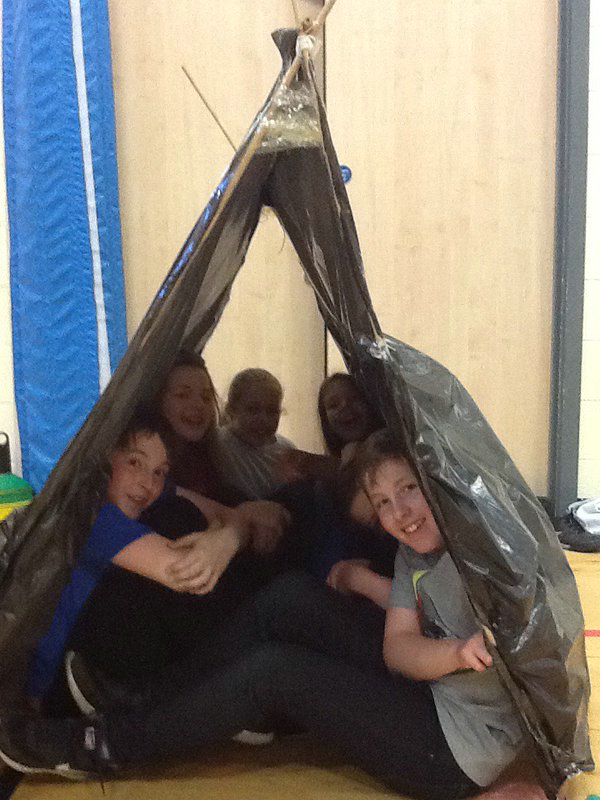 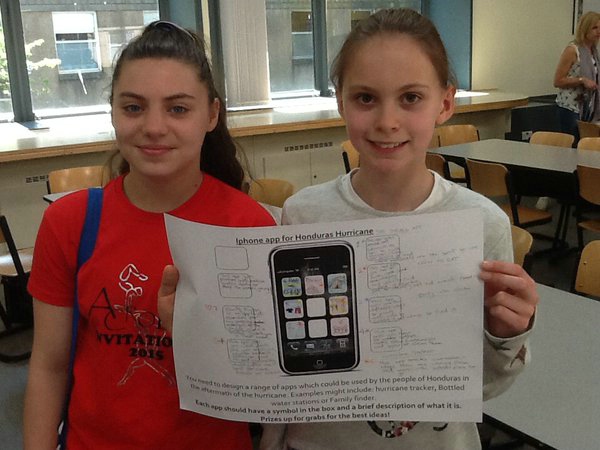 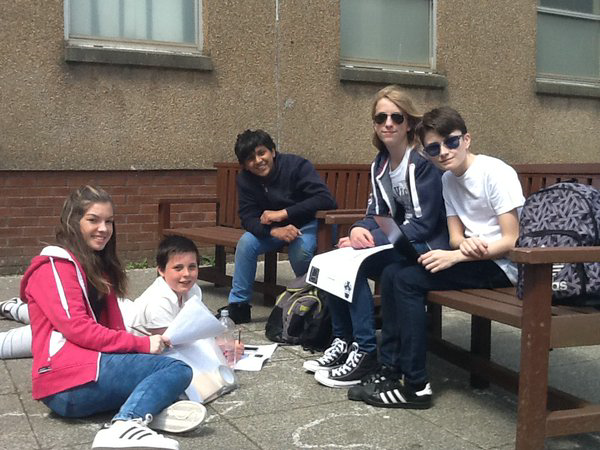 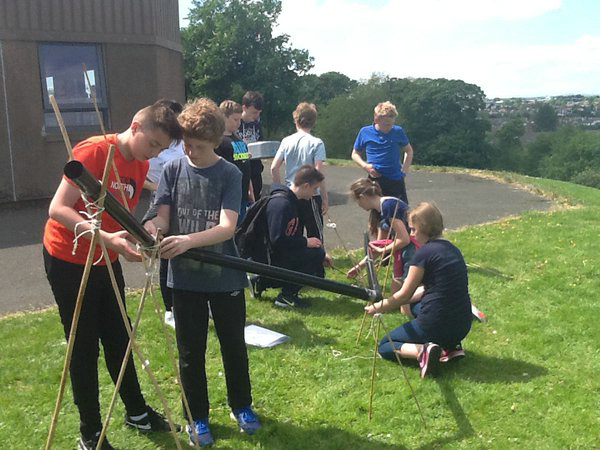 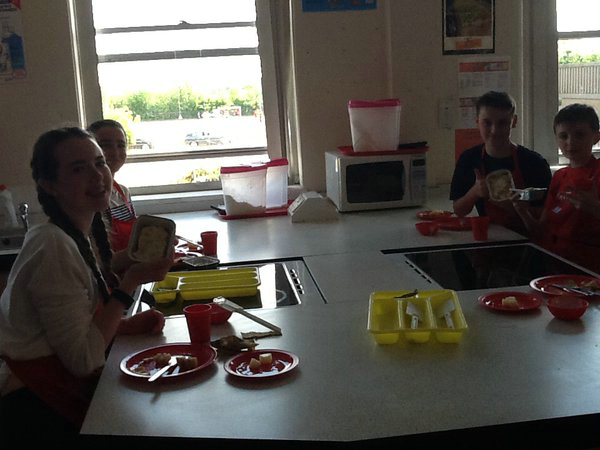 